Powiat Lęborski planuje realizację  „panelu eksperckiego” dla nauczycieli w ramach projektu „OTWARTE UMYSŁY”. Zachęcamy do wpisywania się na listy u pracowników merytorycznych  wszystkich chętnych nauczycieli szkół Powiatu Lęborskiego:- Powiatowego Centrum Edukacyjnego – Zespołu Szkół Ponadgimnazjalnych im. Eugeniusza Kwiatkowskiego w Lęborku,- Specjalnego Ośrodka Szkolno – Wychowawczego w Lęborku,- Zespołu Szkół Gospodarki Żywnościowej i Agrobiznesu,- Zespołu Szkół Mechaniczno – Informatycznych,- Zespołu Szkół Ogólnokształcących nr 1 im. Stefana Żeromskiego w Lęborku,- Zespołu Szkół Ogólnokształcących im. Karola Wojtyły w LęborkuListy posłużą do oszacowania ogólnej liczby osób zainteresowanych udziałem w tej formie wsparcia.Zgłoszona propozycja panelu eksperckiego dotyczy MNEMOTECHNIK I TAJEMNIC PAMIĘCI W PRACY Z UCZNIAMI. Przewidziany czas trwania to 3 godziny. Zagadnienia poruszane na spotkaniu to m. in. :- Jak działa pamięć? Jakie są rodzaje pamięci? W jaki sposób mózg człowieka zapamiętuje?;- Techniki pamięciowe – czyli w jaki sposób zapamiętać, aby nie zapomnieć; nowoczesne technologie;- Mindmapping, jako jedna z mnemotechnik;- Co należy robić aby usprawnić pamięć – przedstawienie dobrych praktyk.Udział w panelu jest bezpłatny i nie wiąże się z uczestnictwem w innych działaniach projektowych.Zapraszamy do zapoznania się z ofertą i zgłaszania chęci uczestnictwa!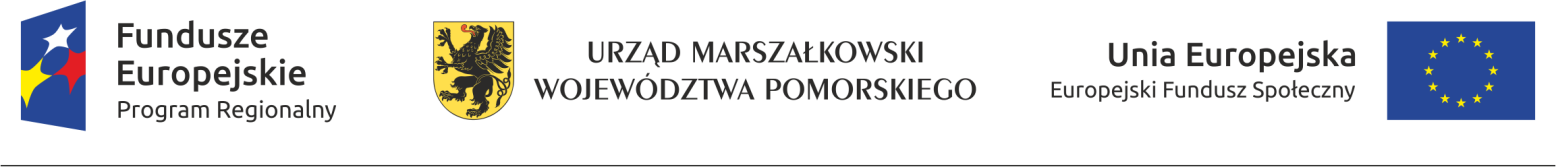 